              СОГЛАСОВАНО              Информационно-методический центр              Кировского района Санкт-Петербурга              ________________С.И. Хазова              «____» _______________ 2022 г.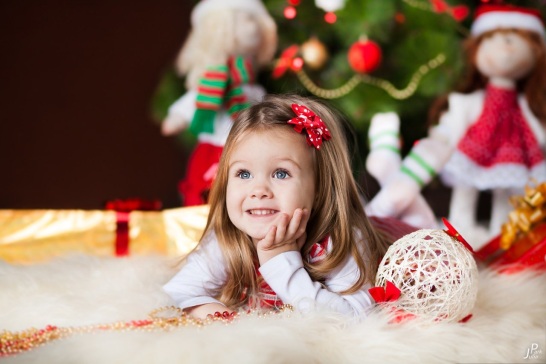 Администрация Кировского района Санкт-ПетербургаОтдел образованияИнформационно-методический центрКировского района Санкт-ПетербургаИнформационная страница (декабрь 2022 года)Праздники декабря:Поздравляем с наступающим Новым Годом и Рождеством!Благодарим:Администрацию ДОУ 54 (заведующий Наумовская И.А., старший воспитатель Мирзаева Л.А.) за организацию и проведение районного конкурса музыкально – эстетической направленности «ДО-МИ-СОЛЬ –КА»;Коллективы воспитанников и педагогов участников районного музыкального конкурса «ДО-МИ-СОЛЬ-КА» ДОУ 4, 5, 8, 15, 16, 18, 19, 20, 21, 22, 23, 24, 26, 29, 30, 31, 32, 33, 35, 37, 38, 41, 42, 43, 45, 48, 52, 53, 54, 57, 60, 61, 63, 65 , 68, 72, 73, 75;Администрацию ДОУ 19 (заведующий Ракутина Е.В., заместитель заведующего по УВР Гавриляк З.Н, старший воспитатель Ершова Л.Л.) за организацию и проведение районного Конкурса педагогических достижений, номинация «Всё начинается с детства», подноминация «Воспитатель ДОУ»;Администрацию ДОУ 18 (заведующий Иванова Ю.В., старший воспитатель Епринцева Н.Г.) за помощь в организации Конкурса педагогических достижений в номинации «Всё начинается с детства», подноминация «Музыкальный руководитель ДОУ»;Администрацию ДОУ 65 (заведующий Алиева Е.А., старший воспитатель Петрова И.В.) за помощь в организации Конкурса педагогических достижений в номинации «Учитель здоровья», подноминация «Воспитатель ДОУ»УТВЕРЖДАЮОтдел образования администрацииКировского района Санкт-Петербурга___________________ Ю.В. Ступак«____» _______________ 2022 г.1 декабря - Всероссийский день хоккея;3 декабря - День Неизвестного Солдата;
Международный день инвалидов;4 декабря - День заказов подарков Деду Морозу;8 декабря - Международный день художника;9 декабря - День Героев Отечества в России;10 декабря - Всемирный день футбола;11 декабря - Международный день гор;12 декабря - День Конституции Российской Федерации;13 декабря - День медведя;15 декабря - Международный день чая;19 декабря - Международный день помощи бедным;20 декабря - Международный день солидарности людей;21 декабря - День рождения кроссворда;28 декабря - Международный день кино;31 декабря – Новый год.Содержание работыСодержание работыСодержание работыДатаДатаВремяВремяВремяВремяМестоОтветственныйОтветственныйПовышение эффективности управления и оптимизация взаимодействия образовательных учрежденийПовышение эффективности управления и оптимизация взаимодействия образовательных учрежденийПовышение эффективности управления и оптимизация взаимодействия образовательных учрежденийПовышение эффективности управления и оптимизация взаимодействия образовательных учрежденийПовышение эффективности управления и оптимизация взаимодействия образовательных учрежденийПовышение эффективности управления и оптимизация взаимодействия образовательных учрежденийПовышение эффективности управления и оптимизация взаимодействия образовательных учрежденийПовышение эффективности управления и оптимизация взаимодействия образовательных учрежденийПовышение эффективности управления и оптимизация взаимодействия образовательных учрежденийПовышение эффективности управления и оптимизация взаимодействия образовательных учрежденийПовышение эффективности управления и оптимизация взаимодействия образовательных учрежденийПовышение эффективности управления и оптимизация взаимодействия образовательных учрежденийПовышение эффективности управления и оптимизация взаимодействия образовательных учрежденийПлан совместной работы ОО, ИМЦ и ДОУПлан совместной работы ОО, ИМЦ и ДОУПлан совместной работы ОО, ИМЦ и ДОУПлан совместной работы ОО, ИМЦ и ДОУПлан совместной работы ОО, ИМЦ и ДОУПлан совместной работы ОО, ИМЦ и ДОУПлан совместной работы ОО, ИМЦ и ДОУПлан совместной работы ОО, ИМЦ и ДОУПлан совместной работы ОО, ИМЦ и ДОУПлан совместной работы ОО, ИМЦ и ДОУПлан совместной работы ОО, ИМЦ и ДОУПлан совместной работы ОО, ИМЦ и ДОУПлан совместной работы ОО, ИМЦ и ДОУ1Конкурс педагогических достижений в Кировском районе в 2022-2023 учебном годуКонкурс педагогических достижений в Кировском районе в 2022-2023 учебном годуКонкурс педагогических достижений в Кировском районе в 2022-2023 учебном годуПо графику конкурсаПо графику конкурсаПо графику конкурсаПо графику конкурсаПо графику конкурсаПо графику конкурсаПо графику конкурсаКазанцева Ю.Г.Хазова С.И.Казанцева Ю.Г.Хазова С.И.2Заседание Координационного совета по модернизации системы образования Кировского районаЗаседание Координационного совета по модернизации системы образования Кировского районаЗаседание Координационного совета по модернизации системы образования Кировского района01.1201.1201.1215.00ИМЦИМЦИМЦПетренко И.В.Хазова С.И.Петренко И.В.Хазова С.И.3Конференция для руководителей ОУ и ДОУ Кировского района «Развитие системы образования Кировского района: стратегия и тактика эффективных изменений»Конференция для руководителей ОУ и ДОУ Кировского района «Развитие системы образования Кировского района: стратегия и тактика эффективных изменений»Конференция для руководителей ОУ и ДОУ Кировского района «Развитие системы образования Кировского района: стратегия и тактика эффективных изменений»12.1212.1212.1214.00ОУ 264ОУ 264ОУ 264Ступак Ю.В.Хазова С.И.Ступак Ю.В.Хазова С.И.4Формирование заявки на включение в деловую программу ПМОФ 2023 мероприятий на базе ОУ Кировского районаФормирование заявки на включение в деловую программу ПМОФ 2023 мероприятий на базе ОУ Кировского районаФормирование заявки на включение в деловую программу ПМОФ 2023 мероприятий на базе ОУ Кировского районадо 05.12до 05.12до 05.12до 05.12ИМЦИМЦИМЦСтупак Ю.В.Петренко И.В.Хазова С.И.Ступак Ю.В.Петренко И.В.Хазова С.И.Совещания и семинары заведующих ДОУСовещания и семинары заведующих ДОУСовещания и семинары заведующих ДОУСовещания и семинары заведующих ДОУСовещания и семинары заведующих ДОУСовещания и семинары заведующих ДОУСовещания и семинары заведующих ДОУСовещания и семинары заведующих ДОУСовещания и семинары заведующих ДОУСовещания и семинары заведующих ДОУСовещания и семинары заведующих ДОУСовещания и семинары заведующих ДОУСовещания и семинары заведующих ДОУ1Информационное совещание заведующих ДОУИнформационное совещание заведующих ДОУИнформационное совещание заведующих ДОУбудет сообщено дополнительнобудет сообщено дополнительнобудет сообщено дополнительнобудет сообщено дополнительнобудет сообщено дополнительнобудет сообщено дополнительнобудет сообщено дополнительноСавинова Е.Н.Савинова Е.Н.Совещания и семинары старших воспитателей ДОУСовещания и семинары старших воспитателей ДОУСовещания и семинары старших воспитателей ДОУСовещания и семинары старших воспитателей ДОУСовещания и семинары старших воспитателей ДОУСовещания и семинары старших воспитателей ДОУСовещания и семинары старших воспитателей ДОУСовещания и семинары старших воспитателей ДОУСовещания и семинары старших воспитателей ДОУСовещания и семинары старших воспитателей ДОУСовещания и семинары старших воспитателей ДОУСовещания и семинары старших воспитателей ДОУСовещания и семинары старших воспитателей ДОУ11Совещание старших воспитателей «Цифровизация образовательного процесса ДОО: вопросы и решения»08.1208.1211. 0011. 0011. 0011. 00ИМЦзал ДОУИМЦзал ДОУИМЦзал ДОУСмолякова М.Г.Булатова И.Н.Абрамчева Е.В.Сокольникова Н.М.22Тренинг профессионального роста для начинающих старших воспитателей «Методический кабинет в ДОО» 14.1214.1213.3013.3013.3013.30ДОУ 24ДОУ 24ДОУ 24Смолякова М.Г.Васильева И.Н.Мероприятия для педагоговМероприятия для педагоговМероприятия для педагоговМероприятия для педагоговМероприятия для педагоговМероприятия для педагоговМероприятия для педагоговМероприятия для педагоговМероприятия для педагоговМероприятия для педагоговМероприятия для педагоговМероприятия для педагоговМероприятия для педагогов11Мастер- класс для воспитателей «Калейдоскоп технологий»21.1221.1213.3013.3013.3013.30ИМЦ  зал ДОУИМЦ  зал ДОУИМЦ  зал ДОУСмолякова М.Г.КонсультацииКонсультацииКонсультацииКонсультацииКонсультацииКонсультацииКонсультацииКонсультацииКонсультацииКонсультацииКонсультацииКонсультацииКонсультации11Консультации по вопросам регламентации деятельности учреждений образованияпонедельникпонедельник14.00-18.0014.00-18.0014.00-18.0014.00-18.00ООООООСавинова Е.Н.2Индивидуальные консультации для старших воспитателей по вопросам воспитания и образования детей дошкольного возраставторникчетверг14.00-17.0011.00-13.00ИМЦИМЦЦыркина Л.Ф.2Индивидуальные консультации для старших воспитателей по вопросам воспитания и образования детей дошкольного возрастасредапятница(по согласованию)11.00-13.0014.00-16.00ИМЦИМЦСмолякова М.Г.Аттестация педагогических работниковАттестация педагогических работниковАттестация педагогических работниковАттестация педагогических работниковАттестация педагогических работниковАттестация педагогических работниковАттестация педагогических работников1Индивидуальные консультации по аттестации педагогических работниковвторникчетверг11.00-17.0014.00-17.00по предваритель-ной записи 753-79-37Сохина А.Х.Сохина А.Х.2 Прием индивидуальных папоксредапо  графикуСПБГБУ «Центр аттестации и мониторинга»Сохина А.Х.Сохина А.Х.Комиссия по комплектованию ОУ Кировского района Санкт-Петербурга, реализующих основную образовательную программу дошкольного образованияКомиссия по комплектованию ОУ Кировского района Санкт-Петербурга, реализующих основную образовательную программу дошкольного образованияКомиссия по комплектованию ОУ Кировского района Санкт-Петербурга, реализующих основную образовательную программу дошкольного образованияКомиссия по комплектованию ОУ Кировского района Санкт-Петербурга, реализующих основную образовательную программу дошкольного образованияКомиссия по комплектованию ОУ Кировского района Санкт-Петербурга, реализующих основную образовательную программу дошкольного образованияКомиссия по комплектованию ОУ Кировского района Санкт-Петербурга, реализующих основную образовательную программу дошкольного образованияКомиссия по комплектованию ОУ Кировского района Санкт-Петербурга, реализующих основную образовательную программу дошкольного образования1Выдача направлений в дошкольные образовательные учреждениявторникчетверг14.00-18.0010.00-13.00ИМЦСавинова Е.Н.Савинова Е.Н.ЦОКОЦОКОЦОКОЦОКОЦОКОЦОКОЦОКО1Внешняя оценка качества работы системы дошкольного образования (МКДО 2022)По графикуПо графикуДОУ 2,22,63Смолякова М.Г.Смолякова М.Г.ИННОВАЦИОННАЯ И ОПЫТНО-ЭКСПЕРИМЕНТАЛЬНАЯ РАБОТА ДОУКИРОВСКОГО РАЙОНАИННОВАЦИОННАЯ И ОПЫТНО-ЭКСПЕРИМЕНТАЛЬНАЯ РАБОТА ДОУКИРОВСКОГО РАЙОНАИННОВАЦИОННАЯ И ОПЫТНО-ЭКСПЕРИМЕНТАЛЬНАЯ РАБОТА ДОУКИРОВСКОГО РАЙОНАИННОВАЦИОННАЯ И ОПЫТНО-ЭКСПЕРИМЕНТАЛЬНАЯ РАБОТА ДОУКИРОВСКОГО РАЙОНАИННОВАЦИОННАЯ И ОПЫТНО-ЭКСПЕРИМЕНТАЛЬНАЯ РАБОТА ДОУКИРОВСКОГО РАЙОНАИННОВАЦИОННАЯ И ОПЫТНО-ЭКСПЕРИМЕНТАЛЬНАЯ РАБОТА ДОУКИРОВСКОГО РАЙОНАИННОВАЦИОННАЯ И ОПЫТНО-ЭКСПЕРИМЕНТАЛЬНАЯ РАБОТА ДОУКИРОВСКОГО РАЙОНАИННОВАЦИОННАЯ И ОПЫТНО-ЭКСПЕРИМЕНТАЛЬНАЯ РАБОТА ДОУКИРОВСКОГО РАЙОНА1Индивидуальные консультации по вопросам реализации в ОУ инновационной деятельностипо предварительной записиfedorchyknmc@mail.ru  по предварительной записиfedorchyknmc@mail.ru  ИМЦИМЦИМЦВанина Э.В.Федорчук О.Ф.2Прием материалов на конкурс научно-методических статей в рамках XIII Педагогических чтений «Учимся вместе: новые форматы для новых результатов»(на электронный адрес fedorchyknmc@mai.ru)До 05.12До 05.12дистанционнодистанционнодистанционноФедорчук О.Ф.3Индивидуальные консультационные встречи сОУ и ДОУ района – опорными площадками развития системы образования Кировского района Санкт-Петербурга (второй год работы). Обсуждение подготовки итоговых продуктов деятельности площадкипо отдельному графику(по согласованию)по отдельному графику(по согласованию)ИМЦИМЦИМЦФедорчук О.Ф.Ванина Э.В.ЗДОРОВЬЕСОЗИДАЮЩАЯ ДЕЯТЕЛЬНОСТЬ ДОУЗДОРОВЬЕСОЗИДАЮЩАЯ ДЕЯТЕЛЬНОСТЬ ДОУЗДОРОВЬЕСОЗИДАЮЩАЯ ДЕЯТЕЛЬНОСТЬ ДОУЗДОРОВЬЕСОЗИДАЮЩАЯ ДЕЯТЕЛЬНОСТЬ ДОУЗДОРОВЬЕСОЗИДАЮЩАЯ ДЕЯТЕЛЬНОСТЬ ДОУЗДОРОВЬЕСОЗИДАЮЩАЯ ДЕЯТЕЛЬНОСТЬ ДОУЗДОРОВЬЕСОЗИДАЮЩАЯ ДЕЯТЕЛЬНОСТЬ ДОУЗДОРОВЬЕСОЗИДАЮЩАЯ ДЕЯТЕЛЬНОСТЬ ДОУ1Индивидуальные консультации по вопросам реализации в ДОУ здоровьесозидающейдеятельностипо согласованиюtvkot2010@mail.ru   по согласованиюtvkot2010@mail.ru   ЦИКкаб.27ЦИКкаб.27ЦИКкаб.27Кот Т.В.2Третий тур номинации КПД «Учитель  здоровья»18.1215.00-18.00ЦИКкаб.27ЦИКкаб.27Кот Т.В.Кот Т.В.ПЕРЕХОД К НОВОМУ КАЧЕСТВУ СОДЕРЖАНИЯ, ФОРМ И ТЕХНОЛОГИЙ ОБРАЗОВАНИЯПЕРЕХОД К НОВОМУ КАЧЕСТВУ СОДЕРЖАНИЯ, ФОРМ И ТЕХНОЛОГИЙ ОБРАЗОВАНИЯПЕРЕХОД К НОВОМУ КАЧЕСТВУ СОДЕРЖАНИЯ, ФОРМ И ТЕХНОЛОГИЙ ОБРАЗОВАНИЯПЕРЕХОД К НОВОМУ КАЧЕСТВУ СОДЕРЖАНИЯ, ФОРМ И ТЕХНОЛОГИЙ ОБРАЗОВАНИЯПЕРЕХОД К НОВОМУ КАЧЕСТВУ СОДЕРЖАНИЯ, ФОРМ И ТЕХНОЛОГИЙ ОБРАЗОВАНИЯПЕРЕХОД К НОВОМУ КАЧЕСТВУ СОДЕРЖАНИЯ, ФОРМ И ТЕХНОЛОГИЙ ОБРАЗОВАНИЯПЕРЕХОД К НОВОМУ КАЧЕСТВУ СОДЕРЖАНИЯ, ФОРМ И ТЕХНОЛОГИЙ ОБРАЗОВАНИЯПЕРЕХОД К НОВОМУ КАЧЕСТВУ СОДЕРЖАНИЯ, ФОРМ И ТЕХНОЛОГИЙ ОБРАЗОВАНИЯТворческие группыТворческие группыТворческие группыТворческие группыТворческие группыТворческие группыТворческие группыТворческие группы1Заседание фокус группы  «Сетевое взаимодействие»22.1211.00ИМЦСмолякова М.Г.Смолякова М.Г.Смолякова М.Г.2Заседание творческой группы  «Расти малыш»22.1213.30ДОУ 46 пр.НародногоОполчения,179Андреева Т.А.Цыркина Л.Ф.Андреева Т.А.Цыркина Л.Ф.Андреева Т.А.Цыркина Л.Ф.3Заседание творческой группы «Наполним мир музыкой»08.1213.30ДОУ 33 Дачный пр. 3/3Цыркина  Л.ФБутрик Л.В.Цыркина  Л.ФБутрик Л.В.Цыркина  Л.ФБутрик Л.В.4Заседание творческой группы  «Экономическая азбука для дошкольников»14.1209.30ДОУ 19Ершова Л.Л.Смолякова М.Г.Ершова Л.Л.Смолякова М.Г.Ершова Л.Л.Смолякова М.Г.5Заседание творческой группы  «Мультимир дошкольника»14.1213.30ДОУ 23Лобова Н.Н.Смолякова М.Г.Лобова Н.Н.Смолякова М.Г.Лобова Н.Н.Смолякова М.Г.6Заседание творческой группы «Как вырастить здорового ребенка»22.1213.30дистанционноТаланова Ю.О.Смолякова М.Г.Таланова Ю.О.Смолякова М.Г.Таланова Ю.О.Смолякова М.Г.РМО для педагоговРМО для педагоговРМО для педагоговРМО для педагоговРМО для педагоговРМО для педагоговРМО для педагоговРМО для педагогов1МО инструкторов по физической культуре «Современные технологии в физкультурно-оздоровительной работе»19.1210.00ДОУ 12Малина Т. В., Малахова И.Н., Зверева Е. Б.Малина Т. В., Малахова И.Н., Зверева Е. Б.Малина Т. В., Малахова И.Н., Зверева Е. Б.2МО музыкальных руководителей«Ярмарка идей» - подготовка к Новому году.Презентация опыта по теме: « Развитие творческих способностей у детей средствами танцевальной деятельности »13.1213.30ИМЦ зал ДОУЦыркина  Л.Ф.Москалец Л.В.Рыжова  М.А.Каверина И.Н.Цыркина  Л.Ф.Москалец Л.В.Рыжова  М.А.Каверина И.Н.Цыркина  Л.Ф.Москалец Л.В.Рыжова  М.А.Каверина И.Н.3МО педагогов коррекционных групп «Цифровые технологии:в помощь семье, воспитывающей детей с нарушением зрения »15.1213.00ДОУ 13Захарова Е.В.Малина Т.В.Тихонова И.А.Захарова Е.В.Малина Т.В.Тихонова И.А.Захарова Е.В.Малина Т.В.Тихонова И.А.4МО воспитателей раннего возраста. Семинар «Этико-эстетическое воспитание детей раннего дошкольного возраста - новые форматы»МО воспитателей раннего возраста. Семинар «Этико-эстетическое воспитание детей раннего дошкольного возраста - новые форматы»27.129.15ДОУ 28Цыркина Л.Ф.Дерябкина О.А.Юркова С.Б.Кузнецова В.И.Сидорова С. С.  Соловьева С.А.Постоянно действующие семинарыПостоянно действующие семинарыПостоянно действующие семинарыПостоянно действующие семинарыПостоянно действующие семинарыПостоянно действующие семинарыПостоянно действующие семинары11ПДС «Духовно-нравственное воспитаниесовременных дошкольников».Семинар «Формирование компетенций педагогов, связанных с задачами духовно-нравственного развития детей дошкольного возраста».07.1214.00ИМЦ                           (зал ДОУ)протоиерей Владимир(Гончаренко)            Директор Духовно-просветительского центра Кировского благочинияЦыркина Л.Ф.22ПДС «Школа профессионального развития» для молодых и малоопытных воспитателей.Современные технологии развития дошкольника14.1213.30ИМЦ зал ДОУЗахарова Е.В.33ПДС «Оценка качества: от и до»19.1214.00ДОУ 52Смолякова М.Г.Открытые мероприятия в рамках социального партнерстваОткрытые мероприятия в рамках социального партнерстваОткрытые мероприятия в рамках социального партнерстваОткрытые мероприятия в рамках социального партнерстваОткрытые мероприятия в рамках социального партнерстваОткрытые мероприятия в рамках социального партнерстваОткрытые мероприятия в рамках социального партнерства11Серия семинаров – практикумов«Дети с особыми потребностями в массовом детском саду»Встреча 1 «Дети со зрительной депривацией»08.1213.00ДОУ 55Захарова Е.ВСуслова Л.Б.22Семинар  для воспитателей раннего возраста  «Социальное партнерство с родителями от консультативного  центра  «Игры рядом» до игровой поддержки ребенка раннего возраста»07.1213.30ДОУ 19(Народного Ополчения. 11)Гавриляк З.Н.Открытые мероприятия в рамках аттестацииОткрытые мероприятия в рамках аттестацииОткрытые мероприятия в рамках аттестацииОткрытые мероприятия в рамках аттестацииОткрытые мероприятия в рамках аттестацииОткрытые мероприятия в рамках аттестацииОткрытые мероприятия в рамках аттестацииДля воспитателей (по предварительной записи)Для воспитателей (по предварительной записи)Для воспитателей (по предварительной записи)Для воспитателей (по предварительной записи)Для воспитателей (по предварительной записи)Для воспитателей (по предварительной записи)Для воспитателей (по предварительной записи)11НОД по познавательному развитию в младшей группе «В гостях у сказки»14.1209.15ДОУ 20Савельева Е.И.22НОД «Зимушка-зима», возраст детей — 6-7 лет (подготовительная группа)15.129.30ДОУ 44Ченская Ж.В.33НОД «Путешествие в зимний лес» для детей 6-7 лет 21.1216.00ДОУ 44Зайкис Р.В.44НОД «Путешествие в зоопарк» для детей 5-6 лет 28.1216.00ДОУ 44Зайкис Р.В.55НОД «В гостях у сказки» для детей 6-7 лет 29.1209.00ДОУ 44Белоглазова А.П.ОРГАНИЗАЦИОННО-МЕТОДИЧЕСКОЕ СОПРОВОЖДЕНИЕ ПРОФЕССИОНАЛЬНЫХ И ДЕТСКИХ КОНКУРСОВОРГАНИЗАЦИОННО-МЕТОДИЧЕСКОЕ СОПРОВОЖДЕНИЕ ПРОФЕССИОНАЛЬНЫХ И ДЕТСКИХ КОНКУРСОВОРГАНИЗАЦИОННО-МЕТОДИЧЕСКОЕ СОПРОВОЖДЕНИЕ ПРОФЕССИОНАЛЬНЫХ И ДЕТСКИХ КОНКУРСОВОРГАНИЗАЦИОННО-МЕТОДИЧЕСКОЕ СОПРОВОЖДЕНИЕ ПРОФЕССИОНАЛЬНЫХ И ДЕТСКИХ КОНКУРСОВОРГАНИЗАЦИОННО-МЕТОДИЧЕСКОЕ СОПРОВОЖДЕНИЕ ПРОФЕССИОНАЛЬНЫХ И ДЕТСКИХ КОНКУРСОВОРГАНИЗАЦИОННО-МЕТОДИЧЕСКОЕ СОПРОВОЖДЕНИЕ ПРОФЕССИОНАЛЬНЫХ И ДЕТСКИХ КОНКУРСОВОРГАНИЗАЦИОННО-МЕТОДИЧЕСКОЕ СОПРОВОЖДЕНИЕ ПРОФЕССИОНАЛЬНЫХ И ДЕТСКИХ КОНКУРСОВ Конкурс педагогических достижений Конкурс педагогических достижений Конкурс педагогических достижений Конкурс педагогических достижений Конкурс педагогических достижений Конкурс педагогических достижений Конкурс педагогических достижений11КПД Номинация «Все начинается с детства» Подноминация «Мастер педагогического труда по физкультурно-оздоровительной работе», 1 тур. Презентация «Педагогическая находка»06.1213.30ИМЦзал ДОУМалина Т.В.22КПД Номинация «Все начинается с детства»  Подноминация «Мастер педагогического труда по физкультурно-оздоровительной работе», 2тур. Педагогическое мероприятие с детьми12.1209.30ДОУ 19Малина Т.В.33КПД Номинация «Все начинается с детства» Подноминация «Мастер педагогического труда по физкультурно-оздоровительной работе», 2 тур.  Педагогическое мероприятие с детьмиКПД Номинация «Все начинается с детства» Подноминация «Мастер педагогического труда по физкультурно-оздоровительной работе», 2 тур.  Педагогическое мероприятие с детьмиКПД Номинация «Все начинается с детства» Подноминация «Мастер педагогического труда по физкультурно-оздоровительной работе», 2 тур.  Педагогическое мероприятие с детьми13.1209.3009.3009.30ДОУ 26ДОУ 26Малина Т.В.Малина Т.В.44КПД Номинация «Все начинается с детства» Подноминация «Мастер педагогического труда по физкультурно-оздоровительной работе», 2тур. Педагогическое мероприятие с детьмиКПД Номинация «Все начинается с детства» Подноминация «Мастер педагогического труда по физкультурно-оздоровительной работе», 2тур. Педагогическое мероприятие с детьмиКПД Номинация «Все начинается с детства» Подноминация «Мастер педагогического труда по физкультурно-оздоровительной работе», 2тур. Педагогическое мероприятие с детьми14.1209.3009.3009.30ДОУ 409ДОУ 409Малина Т.В.Малина Т.В.55КПД Номинация «Все начинается с детства» Подноминация «Мастер педагогического труда по физкультурно-оздоровительной работе», 2 тур.  Педагогическое мероприятие с детьмиКПД Номинация «Все начинается с детства» Подноминация «Мастер педагогического труда по физкультурно-оздоровительной работе», 2 тур.  Педагогическое мероприятие с детьмиКПД Номинация «Все начинается с детства» Подноминация «Мастер педагогического труда по физкультурно-оздоровительной работе», 2 тур.  Педагогическое мероприятие с детьми15.1209.3009.3009.30ДОУ 12ДОУ 12Малина Т.В.Малина Т.В.66КПД Номинация «Все начинается с детства»  Подноминация «Мастер педагогического труда по физкультурно-оздоровительной работе», 2 тур  Педагогическое мероприятие с детьмиКПД Номинация «Все начинается с детства»  Подноминация «Мастер педагогического труда по физкультурно-оздоровительной работе», 2 тур  Педагогическое мероприятие с детьмиКПД Номинация «Все начинается с детства»  Подноминация «Мастер педагогического труда по физкультурно-оздоровительной работе», 2 тур  Педагогическое мероприятие с детьми20.1209.3009.3009.30ДОУ 35ДОУ 35Малина Т.В.Малина Т.В.77КПД Номинация «Все начинается с детства» Подноминация «Воспитатель ДОУ», 4 тур. Круглый столКПД Номинация «Все начинается с детства» Подноминация «Воспитатель ДОУ», 4 тур. Круглый столКПД Номинация «Все начинается с детства» Подноминация «Воспитатель ДОУ», 4 тур. Круглый стол01.1213.3013.3013.30ИМЦзал ДОУИМЦзал ДОУСмолякова М.Г.Смолякова М.Г.Конкурс методических разработокКонкурс методических разработокКонкурс методических разработокКонкурс методических разработокКонкурс методических разработокКонкурс методических разработокКонкурс методических разработокКонкурс методических разработокКонкурс методических разработокКонкурс методических разработокКонкурс методических разработокКонкурс методических разработокКонкурс методических разработок11 «Детский сад – территория детства» «Детский сад – территория детства» «Детский сад – территория детства»Заявка  и конкурсная работа подается в электронном виде с 12.12.2022 по 23.12.2022  по адресу электронной почты malina_imc@mail.ru Заявка  и конкурсная работа подается в электронном виде с 12.12.2022 по 23.12.2022  по адресу электронной почты malina_imc@mail.ru Заявка  и конкурсная работа подается в электронном виде с 12.12.2022 по 23.12.2022  по адресу электронной почты malina_imc@mail.ru Заявка  и конкурсная работа подается в электронном виде с 12.12.2022 по 23.12.2022  по адресу электронной почты malina_imc@mail.ru ИМЦИМЦМалина Т.В.Малина Т.В.ПОВЫШЕНИЕ ЭФФЕКТИВНОСТИ КАДРОВОГО ОБЕСПЕЧЕНИЯ ОБРАЗОВАНИЯПОВЫШЕНИЕ ЭФФЕКТИВНОСТИ КАДРОВОГО ОБЕСПЕЧЕНИЯ ОБРАЗОВАНИЯПОВЫШЕНИЕ ЭФФЕКТИВНОСТИ КАДРОВОГО ОБЕСПЕЧЕНИЯ ОБРАЗОВАНИЯПОВЫШЕНИЕ ЭФФЕКТИВНОСТИ КАДРОВОГО ОБЕСПЕЧЕНИЯ ОБРАЗОВАНИЯПОВЫШЕНИЕ ЭФФЕКТИВНОСТИ КАДРОВОГО ОБЕСПЕЧЕНИЯ ОБРАЗОВАНИЯПОВЫШЕНИЕ ЭФФЕКТИВНОСТИ КАДРОВОГО ОБЕСПЕЧЕНИЯ ОБРАЗОВАНИЯПОВЫШЕНИЕ ЭФФЕКТИВНОСТИ КАДРОВОГО ОБЕСПЕЧЕНИЯ ОБРАЗОВАНИЯПОВЫШЕНИЕ ЭФФЕКТИВНОСТИ КАДРОВОГО ОБЕСПЕЧЕНИЯ ОБРАЗОВАНИЯПОВЫШЕНИЕ ЭФФЕКТИВНОСТИ КАДРОВОГО ОБЕСПЕЧЕНИЯ ОБРАЗОВАНИЯПОВЫШЕНИЕ ЭФФЕКТИВНОСТИ КАДРОВОГО ОБЕСПЕЧЕНИЯ ОБРАЗОВАНИЯПОВЫШЕНИЕ ЭФФЕКТИВНОСТИ КАДРОВОГО ОБЕСПЕЧЕНИЯ ОБРАЗОВАНИЯПОВЫШЕНИЕ ЭФФЕКТИВНОСТИ КАДРОВОГО ОБЕСПЕЧЕНИЯ ОБРАЗОВАНИЯПОВЫШЕНИЕ ЭФФЕКТИВНОСТИ КАДРОВОГО ОБЕСПЕЧЕНИЯ ОБРАЗОВАНИЯКурсы повышения квалификации по программе ИМЦКурсы повышения квалификации по программе ИМЦКурсы повышения квалификации по программе ИМЦКурсы повышения квалификации по программе ИМЦКурсы повышения квалификации по программе ИМЦКурсы повышения квалификации по программе ИМЦКурсы повышения квалификации по программе ИМЦКурсы повышения квалификации по программе ИМЦКурсы повышения квалификации по программе ИМЦКурсы повышения квалификации по программе ИМЦКурсы повышения квалификации по программе ИМЦКурсы повышения квалификации по программе ИМЦКурсы повышения квалификации по программе ИМЦ1Курсы повышения квалификации по программе «Основы профессиональной успешности педагогов ДОУ в контексте современных тенденций развития дошкольного образования»Курсы повышения квалификации по программе «Основы профессиональной успешности педагогов ДОУ в контексте современных тенденций развития дошкольного образования»Курсы повышения квалификации по программе «Основы профессиональной успешности педагогов ДОУ в контексте современных тенденций развития дошкольного образования»06.1206.1206.1210.00ИМЦИМЦИМЦИМЦЛычаева А.Г.2Курсы повышения квалификации по программе «Коммуникативная культура педагога как компонент повышения качества образования дошкольной образовательной организации»Курсы повышения квалификации по программе «Коммуникативная культура педагога как компонент повышения качества образования дошкольной образовательной организации»Курсы повышения квалификации по программе «Коммуникативная культура педагога как компонент повышения качества образования дошкольной образовательной организации»07.1207.1207.1209.30ИМЦИМЦИМЦИМЦЛычаева А.Г.3Курсы повышения квалификации по программе «Особенности организации образовательной деятельности по профилактике детского дорожно-транспортного травматизма»Курсы повышения квалификации по программе «Особенности организации образовательной деятельности по профилактике детского дорожно-транспортного травматизма»Курсы повышения квалификации по программе «Особенности организации образовательной деятельности по профилактике детского дорожно-транспортного травматизма»05.1212.1205.1212.1205.1212.1210.00ЦДЮТТЦДЮТТЦДЮТТЦДЮТТЛычаева А.Г.4Курсы повышения квалификации по программе «Проектировочные умения старшего воспитателя как условие повышения качества образования в ДОО»Курсы повышения квалификации по программе «Проектировочные умения старшего воспитателя как условие повышения качества образования в ДОО»Курсы повышения квалификации по программе «Проектировочные умения старшего воспитателя как условие повышения качества образования в ДОО»05.1205.1205.1211.00ИМЦИМЦИМЦИМЦЛычаева А.Г.5Прием и отбор заявок на обучение в СПбАППО в 2023 годуПрием и отбор заявок на обучение в СПбАППО в 2023 годуПрием и отбор заявок на обучение в СПбАППО в 2023 годуПрием и отбор заявок на обучение в СПбАППО в 2023 годуПрием и отбор заявок на обучение в СПбАППО в 2023 годуПрием и отбор заявок на обучение в СПбАППО в 2023 годуПрием и отбор заявок на обучение в СПбАППО в 2023 годуПрием и отбор заявок на обучение в СПбАППО в 2023 годуПрием и отбор заявок на обучение в СПбАППО в 2023 годуПрием и отбор заявок на обучение в СПбАППО в 2023 годуПрием и отбор заявок на обучение в СПбАППО в 2023 годуЛычаева А.Г.6Прием заявок и регистрация педагогов на обучение по персонифицированной модели в 2023 годуПрием заявок и регистрация педагогов на обучение по персонифицированной модели в 2023 годуПрием заявок и регистрация педагогов на обучение по персонифицированной модели в 2023 годуПрием заявок и регистрация педагогов на обучение по персонифицированной модели в 2023 годуПрием заявок и регистрация педагогов на обучение по персонифицированной модели в 2023 годуПрием заявок и регистрация педагогов на обучение по персонифицированной модели в 2023 годуПрием заявок и регистрация педагогов на обучение по персонифицированной модели в 2023 годуПрием заявок и регистрация педагогов на обучение по персонифицированной модели в 2023 годуПрием заявок и регистрация педагогов на обучение по персонифицированной модели в 2023 годуПрием заявок и регистрация педагогов на обучение по персонифицированной модели в 2023 годуПрием заявок и регистрация педагогов на обучение по персонифицированной модели в 2023 годуЛычаева А.Г.ЦДЮТТЦДЮТТЦДЮТТЦДЮТТЦДЮТТЦДЮТТЦДЮТТЦДЮТТЦДЮТТЦДЮТТЦДЮТТЦДЮТТЦДЮТТУчебно-воспитательные мероприятия для воспитанников дошкольных образовательных учреждений районапо предупреждению детского дорожно-транспортного травматизма и безопасности дорожного движенияУчебно-воспитательные мероприятия для воспитанников дошкольных образовательных учреждений районапо предупреждению детского дорожно-транспортного травматизма и безопасности дорожного движенияУчебно-воспитательные мероприятия для воспитанников дошкольных образовательных учреждений районапо предупреждению детского дорожно-транспортного травматизма и безопасности дорожного движенияУчебно-воспитательные мероприятия для воспитанников дошкольных образовательных учреждений районапо предупреждению детского дорожно-транспортного травматизма и безопасности дорожного движенияУчебно-воспитательные мероприятия для воспитанников дошкольных образовательных учреждений районапо предупреждению детского дорожно-транспортного травматизма и безопасности дорожного движенияУчебно-воспитательные мероприятия для воспитанников дошкольных образовательных учреждений районапо предупреждению детского дорожно-транспортного травматизма и безопасности дорожного движенияУчебно-воспитательные мероприятия для воспитанников дошкольных образовательных учреждений районапо предупреждению детского дорожно-транспортного травматизма и безопасности дорожного движенияУчебно-воспитательные мероприятия для воспитанников дошкольных образовательных учреждений районапо предупреждению детского дорожно-транспортного травматизма и безопасности дорожного движенияУчебно-воспитательные мероприятия для воспитанников дошкольных образовательных учреждений районапо предупреждению детского дорожно-транспортного травматизма и безопасности дорожного движенияУчебно-воспитательные мероприятия для воспитанников дошкольных образовательных учреждений районапо предупреждению детского дорожно-транспортного травматизма и безопасности дорожного движенияУчебно-воспитательные мероприятия для воспитанников дошкольных образовательных учреждений районапо предупреждению детского дорожно-транспортного травматизма и безопасности дорожного движенияУчебно-воспитательные мероприятия для воспитанников дошкольных образовательных учреждений районапо предупреждению детского дорожно-транспортного травматизма и безопасности дорожного движенияУчебно-воспитательные мероприятия для воспитанников дошкольных образовательных учреждений районапо предупреждению детского дорожно-транспортного травматизма и безопасности дорожного движения111Игровая модульная программа по БДД «Маленький пешеход и пассажир» для дошкольников, с использованиеммобильного автоклассаИгровая модульная программа по БДД «Маленький пешеход и пассажир» для дошкольников, с использованиеммобильного автокласса05.1210.0010.0010.0010.00ДОУ 29Логинова Н.В.Баканова А.Г.Комиссаренко В.Ю.Логинова Н.В.Баканова А.Г.Комиссаренко В.Ю.111Игровая модульная программа по БДД «Маленький пешеход и пассажир» для дошкольников, с использованиеммобильного автоклассаИгровая модульная программа по БДД «Маленький пешеход и пассажир» для дошкольников, с использованиеммобильного автокласса07.1212.1214.1210.0010.0010.0010.00ДОУ  22Логинова Н.В.Баканова А.Г.Комиссаренко В.Ю.Логинова Н.В.Баканова А.Г.Комиссаренко В.Ю.111Игровая модульная программа по БДД «Маленький пешеход и пассажир» для дошкольников, с использованиеммобильного автоклассаИгровая модульная программа по БДД «Маленький пешеход и пассажир» для дошкольников, с использованиеммобильного автокласса19.1221.1226.1210.0010.0010.0010.00ДОУ 53Логинова Н.В.Баканова А.Г.Комиссаренко В.Ю.Логинова Н.В.Баканова А.Г.Комиссаренко В.Ю.111Игровая модульная программа по БДД «Маленький пешеход и пассажир» для дошкольников, с использованиеммобильного автоклассаИгровая модульная программа по БДД «Маленький пешеход и пассажир» для дошкольников, с использованиеммобильного автокласса28.1210.0010.0010.0010.00ДОУ 16Логинова Н.В.Баканова А.Г.Комиссаренко В.Ю.Логинова Н.В.Баканова А.Г.Комиссаренко В.Ю.222Познавательная игровая программа по БДД «Учимся быть пешеходами» для воспитанниковДОУ дошкольного возрастаПознавательная игровая программа по БДД «Учимся быть пешеходами» для воспитанниковДОУ дошкольного возраста02.1210.0010.0010.0010.00ДОУ  1Баканова А.Г.Басов В.В.Баканова А.Г.Басов В.В.222Познавательная игровая программа по БДД «Учимся быть пешеходами» для воспитанниковДОУ дошкольного возрастаПознавательная игровая программа по БДД «Учимся быть пешеходами» для воспитанниковДОУ дошкольного возраста06.1210.0010.0010.0010.00ДОУ  42Баканова А.Г.Басов В.В.Баканова А.Г.Басов В.В.222Познавательная игровая программа по БДД «Учимся быть пешеходами» для воспитанниковДОУ дошкольного возрастаПознавательная игровая программа по БДД «Учимся быть пешеходами» для воспитанниковДОУ дошкольного возраста16.1210.0010.0010.0010.00ДОУ  60Баканова А.Г.Басов В.В.Баканова А.Г.Басов В.В.222Познавательная игровая программа по БДД «Учимся быть пешеходами» для воспитанниковДОУ дошкольного возрастаПознавательная игровая программа по БДД «Учимся быть пешеходами» для воспитанниковДОУ дошкольного возраста20.1210.0010.0010.0010.00ДОУ  63Баканова А.Г.Басов В.В.Баканова А.Г.Басов В.В.222Познавательная игровая программа по БДД «Учимся быть пешеходами» для воспитанниковДОУ дошкольного возрастаПознавательная игровая программа по БДД «Учимся быть пешеходами» для воспитанниковДОУ дошкольного возраста23.1210.0010.0010.0010.00ДОУ  58Баканова А.Г.Басов В.В.Баканова А.Г.Басов В.В.222Познавательная игровая программа по БДД «Учимся быть пешеходами» для воспитанниковДОУ дошкольного возрастаПознавательная игровая программа по БДД «Учимся быть пешеходами» для воспитанниковДОУ дошкольного возраста27.1210.0010.0010.0010.00ДОУ  41Баканова А.Г.Басов В.В.Баканова А.Г.Басов В.В.333Познавательно-игровое занятие по БДД «Я знаю и соблюдаю ПДД» для подготовительных группПознавательно-игровое занятие по БДД «Я знаю и соблюдаю ПДД» для подготовительных группПятницапо графику10.0010.0010.0010.00ДОУБасов В.В.Басов В.В.333Познавательно-игровое занятие по БДД «Я знаю и соблюдаю ПДД» для подготовительных группПознавательно-игровое занятие по БДД «Я знаю и соблюдаю ПДД» для подготовительных групп01.1210.0010.0010.0010.00ДОУ  75Басов В.В.Басов В.В.333Познавательно-игровое занятие по БДД «Я знаю и соблюдаю ПДД» для подготовительных группПознавательно-игровое занятие по БДД «Я знаю и соблюдаю ПДД» для подготовительных групп08.1215.1210.0010.0010.0010.00ДОУ 36Басов В.В.Басов В.В.333Познавательно-игровое занятие по БДД «Я знаю и соблюдаю ПДД» для подготовительных группПознавательно-игровое занятие по БДД «Я знаю и соблюдаю ПДД» для подготовительных групп22.1210.0010.0010.0010.00ДОУ  19Басов В.В.Басов В.В.333Познавательно-игровое занятие по БДД «Я знаю и соблюдаю ПДД» для подготовительных группПознавательно-игровое занятие по БДД «Я знаю и соблюдаю ПДД» для подготовительных групп29.1210.0010.0010.0010.00ДОУ 41Басов В.В.Басов В.В.444Акция для дошкольников, совместно с инспектором отдела ГИБДД Кировского района «Безопасный Новый год»Акция для дошкольников, совместно с инспектором отдела ГИБДД Кировского района «Безопасный Новый год»По согласованиюПо согласованиюПо согласованиюПо согласованиюПо согласованиюДОУЛогинова Н.В.Алексеева О.В.Логинова Н.В.Алексеева О.В.555Районный конкурс детского творчества «Дорога и мы»Районный конкурс детского творчества «Дорога и мы»2 этап 12.12-14.12 (прием работ и работа жюри Конкурса)2 этап 12.12-14.12 (прием работ и работа жюри Конкурса)2 этап 12.12-14.12 (прием работ и работа жюри Конкурса)2 этап 12.12-14.12 (прием работ и работа жюри Конкурса)2 этап 12.12-14.12 (прием работ и работа жюри Конкурса)ЦДЮТТЛогинова Н.В.Бычкова Е.Н.Педагоги РЦЛогинова Н.В.Бычкова Е.Н.Педагоги РЦ666Городская акция «Засветись»Городская акция «Засветись»17.10-18.1217.10-18.1217.10-18.1217.10-18.1217.10-18.12ГБДОУЛогинова Н.В.Логинова Н.В.777Городская акция «Безопасные каникулы или Новый год по «Правилам»Городская акция «Безопасные каникулы или Новый год по «Правилам»21.11.22-08.01.2321.11.22-08.01.2321.11.22-08.01.2321.11.22-08.01.2321.11.22-08.01.23ГБДОУЛогинова Н.В.Логинова Н.В.Конкурсы, соревнования, выставки ЦДЮТТ для воспитанников и учащихся ОУКонкурсы, соревнования, выставки ЦДЮТТ для воспитанников и учащихся ОУКонкурсы, соревнования, выставки ЦДЮТТ для воспитанников и учащихся ОУКонкурсы, соревнования, выставки ЦДЮТТ для воспитанников и учащихся ОУКонкурсы, соревнования, выставки ЦДЮТТ для воспитанников и учащихся ОУКонкурсы, соревнования, выставки ЦДЮТТ для воспитанников и учащихся ОУКонкурсы, соревнования, выставки ЦДЮТТ для воспитанников и учащихся ОУКонкурсы, соревнования, выставки ЦДЮТТ для воспитанников и учащихся ОУКонкурсы, соревнования, выставки ЦДЮТТ для воспитанников и учащихся ОУКонкурсы, соревнования, выставки ЦДЮТТ для воспитанников и учащихся ОУКонкурсы, соревнования, выставки ЦДЮТТ для воспитанников и учащихся ОУКонкурсы, соревнования, выставки ЦДЮТТ для воспитанников и учащихся ОУКонкурсы, соревнования, выставки ЦДЮТТ для воспитанников и учащихся ОУ111Новогодний спектакль «Доброе братство – лучшее богатство»  детской театральной студии «АРТ-ДИАЛОГ»Новогодний спектакль «Доброе братство – лучшее богатство»  детской театральной студии «АРТ-ДИАЛОГ»по предварительной записи26-29.12 в 10.00 и 11.30по предварительной записи26-29.12 в 10.00 и 11.30по предварительной записи26-29.12 в 10.00 и 11.30по предварительной записи26-29.12 в 10.00 и 11.30по предварительной записи26-29.12 в 10.00 и 11.30ЦДЮТТротондаПейсаховская И.Е.Пейсаховская И.Е.222Районный конкурс-выставка детского творчества для детей с ОВЗ «Чудеса под Новый год»Районный конкурс-выставка детского творчества для детей с ОВЗ «Чудеса под Новый год»01.11-20.12https://vk.com/club19966281801.11-20.12https://vk.com/club19966281801.11-20.12https://vk.com/club19966281801.11-20.12https://vk.com/club19966281801.11-20.12https://vk.com/club199662818ЦДЮТТГаврилина Ю.В.Левшина В.В.Гаврилина Ю.В.Левшина В.В.Организационно-методическое сопровождение деятельности ДОУ районапо профилактике детского дорожно-транспортного травматизма и БДДОрганизационно-методическое сопровождение деятельности ДОУ районапо профилактике детского дорожно-транспортного травматизма и БДДОрганизационно-методическое сопровождение деятельности ДОУ районапо профилактике детского дорожно-транспортного травматизма и БДДОрганизационно-методическое сопровождение деятельности ДОУ районапо профилактике детского дорожно-транспортного травматизма и БДДОрганизационно-методическое сопровождение деятельности ДОУ районапо профилактике детского дорожно-транспортного травматизма и БДДОрганизационно-методическое сопровождение деятельности ДОУ районапо профилактике детского дорожно-транспортного травматизма и БДДОрганизационно-методическое сопровождение деятельности ДОУ районапо профилактике детского дорожно-транспортного травматизма и БДДОрганизационно-методическое сопровождение деятельности ДОУ районапо профилактике детского дорожно-транспортного травматизма и БДДОрганизационно-методическое сопровождение деятельности ДОУ районапо профилактике детского дорожно-транспортного травматизма и БДДОрганизационно-методическое сопровождение деятельности ДОУ районапо профилактике детского дорожно-транспортного травматизма и БДДОрганизационно-методическое сопровождение деятельности ДОУ районапо профилактике детского дорожно-транспортного травматизма и БДДОрганизационно-методическое сопровождение деятельности ДОУ районапо профилактике детского дорожно-транспортного травматизма и БДДОрганизационно-методическое сопровождение деятельности ДОУ районапо профилактике детского дорожно-транспортного травматизма и БДД111Консультации для лиц, ответственных по БДД в ОУ по вопросам организации работы по пропаганде БДД.Консультации для лиц, ответственных по БДД в ОУ по вопросам организации работы по пропаганде БДД.вторник,четверг14.00-16.0014.00-16.0014.00-16.0014.00-16.00ЦДЮТТБычкова Е.Н.Бычкова Е.Н.222Семинар-практикум для воспитателей ГБДОУ № 23 Кировского района "Использование современных настольно-печатных игр при обучении правилам безопасности дорожного движения"Семинар-практикум для воспитателей ГБДОУ № 23 Кировского района "Использование современных настольно-печатных игр при обучении правилам безопасности дорожного движения"21.1213.1513.1513.1513.15ДОУ 23Бычкова Е.Н.Бычкова Е.Н.333Районный этап регионального конкурса среди образовательных учреждений Санкт-Петербурга «Дорога без опасности»Районный этап регионального конкурса среди образовательных учреждений Санкт-Петербурга «Дорога без опасности»12.12-13.1212.12-13.1212.12-13.1212.12-13.1212.12-13.12ЦДЮТТБычкова Е.Н.Логинова Н.В.Бычкова Е.Н.Логинова Н.В.444Районное учебно-методическое объединение педагогов по шахматам.Районное учебно-методическое объединение педагогов по шахматам.18.1218.0018.0018.0018.00ШКиДЦНейзберг Г.А.Нейзберг Г.А.ЦППСЦППСЦППСЦППСЦППСЦППСЦППСЦППСЦППСЦППСЦППСЦППСЦППСЛогопеды ДОУЛогопеды ДОУЛогопеды ДОУЛогопеды ДОУЛогопеды ДОУЛогопеды ДОУЛогопеды ДОУЛогопеды ДОУЛогопеды ДОУЛогопеды ДОУЛогопеды ДОУЛогопеды ДОУЛогопеды ДОУ111XII Логопедический марафон «Познание. Творчество. Развитие» «Взаимодействие специалистов в сопровождении детей  с речевыми нарушениями»XII Логопедический марафон «Познание. Творчество. Развитие» «Взаимодействие специалистов в сопровождении детей  с речевыми нарушениями»02.1210.0010.0010.0010.00ГБОУИнтернат № 2Яковлева Н.Н.Смирнова И.В.Коваленко Н.В.Яковлева Н.Н.Смирнова И.В.Коваленко Н.В.222Заседание творческой группы «Развитие межполушарных связей у детей с ОВЗ в процессе коррекционно-образовательной деятельности»Заседание творческой группы «Развитие межполушарных связей у детей с ОВЗ в процессе коррекционно-образовательной деятельности»07.1213.0013.0013.0013.00ЦППСКоваленко Н.В., участники творческой группыКоваленко Н.В., участники творческой группы333Занятия в подготовительной группе «Автоматизация звука «Л» (в условиях логопункта)Занятия в подготовительной группе «Автоматизация звука «Л» (в условиях логопункта)06.1209.0009.0009.0009.00ДОУ  14Коваленко Н.В. Петрова Т.Н.Коваленко Н.В. Петрова Т.Н.444Занятия в подготовительной группе по теме «Путешествие в зоопарк. Автоматизация звука Р», «Практические приемы в работе над пересказом»Занятия в подготовительной группе по теме «Путешествие в зоопарк. Автоматизация звука Р», «Практические приемы в работе над пересказом»07.1209.1509.1509.1509.15ДОУ 18Коваленко Н.В. Дмитриева С.Г.Шаркова О.А.Коваленко Н.В. Дмитриева С.Г.Шаркова О.А.Педагоги-психологи ДОУПедагоги-психологи ДОУПедагоги-психологи ДОУПедагоги-психологи ДОУПедагоги-психологи ДОУПедагоги-психологи ДОУПедагоги-психологи ДОУПедагоги-психологи ДОУПедагоги-психологи ДОУПедагоги-психологи ДОУПедагоги-психологи ДОУПедагоги-психологи ДОУПедагоги-психологи ДОУ111Индивидуальные консультации для  педагогов-психологов ДОУИндивидуальные консультации для  педагогов-психологов ДОУПятница14.00-17.0014.00-17.0014.00-17.0014.00-17.00ЦППСЗеленина И.Н.Зеленина И.Н.222Групповая консультация молодых специалистовГрупповая консультация молодых специалистов14.1209.00-11.0009.00-11.0009.00-11.0009.00-11.00ЦППСЗеленина И.Н.Зеленина И.Н.333Заседание РМО «Креативный подход в психологическом сопровождении участников образовательного процесса: детей, родителей и педагогов»Заседание РМО «Креативный подход в психологическом сопровождении участников образовательного процесса: детей, родителей и педагогов»09.12.10.0010.0010.0010.00ДОУ  43Зеленина И.Н.Зеленина И.Н.444Заседание творческой группы педагогов-психологов ДОУ Кировского района Санкт-Петербурга «Психолого-педагогическое сопровождение семей, имеющих детей до 3 лет»Заседание творческой группы педагогов-психологов ДОУ Кировского района Санкт-Петербурга «Психолого-педагогическое сопровождение семей, имеющих детей до 3 лет»16.1210.0010.0010.0010.00ДОУ 17Зеленина И.НЗеленина И.НТПМПК ОУ, ДОУ  (Территориальная психолого-медико-педагогическая комиссия)ТПМПК ОУ, ДОУ  (Территориальная психолого-медико-педагогическая комиссия)ТПМПК ОУ, ДОУ  (Территориальная психолого-медико-педагогическая комиссия)ТПМПК ОУ, ДОУ  (Территориальная психолого-медико-педагогическая комиссия)ТПМПК ОУ, ДОУ  (Территориальная психолого-медико-педагогическая комиссия)ТПМПК ОУ, ДОУ  (Территориальная психолого-медико-педагогическая комиссия)ТПМПК ОУ, ДОУ  (Территориальная психолого-медико-педагогическая комиссия)ТПМПК ОУ, ДОУ  (Территориальная психолого-медико-педагогическая комиссия)ТПМПК ОУ, ДОУ  (Территориальная психолого-медико-педагогическая комиссия)ТПМПК ОУ, ДОУ  (Территориальная психолого-медико-педагогическая комиссия)ТПМПК ОУ, ДОУ  (Территориальная психолого-медико-педагогическая комиссия)ТПМПК ОУ, ДОУ  (Территориальная психолого-медико-педагогическая комиссия)ТПМПК ОУ, ДОУ  (Территориальная психолого-медико-педагогическая комиссия)111Диагностика и подготовка к ТПМПКДиагностика и подготовка к ТПМПКЕжедневно (запись Ежедневно по тел. 246-29-53)09.30-20.0009.30-20.0009.30-20.0009.30-20.00ЦППССпециалисты ЦППССпециалисты ЦППС222Заседание ТПМПК ДОУЗаседание ТПМПК ДОУ08.1222.1213.00-18.0013.00-18.0013.00-18.0013.00-18.00ЦППСРублевская А.С.Коваленко Н.В.Полакайнен С.А.Кузнецова О.П.Близниченко О.С.Рублевская А.С.Коваленко Н.В.Полакайнен С.А.Кузнецова О.П.Близниченко О.С.Конкурсное движениеКонкурсное движениеКонкурсное движениеКонкурсное движениеКонкурсное движениеКонкурсное движениеКонкурсное движениеКонкурсное движениеКонкурсное движениеКонкурсное движениеКонкурсное движениеКонкурсное движениеКонкурсное движение111Районный конкурс рисунков  «Прогулка на лыжах»Районный конкурс рисунков  «Прогулка на лыжах»19.12-30.1210.00-17.0010.00-17.0010.00-17.0010.00-17.00ЦППСПрокопцова А.С.Шелонина Т.В.Прокопцова А.С.Шелонина Т.В.